VACÂNCIA POR POSSE EM CARGO PÚBLICO INACUMULÁVEL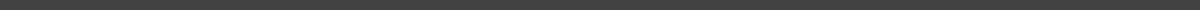 Pedido de desligamento do cargo público efetivo, visando tomar posse em outro cargo inacumulável, independente da esfera de poder.Público AlvoTécnico-administrativo e docente.Requisitos BásicosNomeação em outro cargo público inacumulável.Documentação necessáriaPreencher o respectivo requerimento e anexar: Comprovante de vinculação ao novo cargo: cópia da publicação da portaria de nomeação no Diário Oficial ou do termo de posse;Cópias do documento oficial com foto(RG, CNH, Passaporte etc) e CPF Declaração de bens ou cópia da declaração do imposto de renda (completa e com recibo de entrega);Se for o caso, cópias da procuração e do documento oficial com foto(RG, CNH, Passaporte etc) do procurador. Base legalLei 8.112/90;Nota Informativa nº 305/2010/COGES/DENOP/SRH/MP;Nota Técnica nº236/2009/COGES/DENOP/SRH/MP, de 21/09/2009;Nota Técnica nº 385/2009/COGES/DENOP/SRH/MP;Nota Informativa Nº 365/2010/COGES/DENOP/SRH/MP;Parecer AGU Nº 13/GM, de 11 de dezembro de 2000;Parecer N° AGU/LS-04/97;Ofício COGLE/DENOR/SRH/SEAP nº 67/99;Ofício COGLE/DENOR/SRH/SEAP nº 117/99;Informações GeraisMesmo em estágio probatório, o servidor poderá solicitar “vacância por posse em outro cargo inacumulável”. No entanto, não poderá ser reconduzido tendo em vista não se encontrar na qualidade de estável no cargo público anteriormente ocupado. (Ofício COGLE/DENOR/SRH/SEAP nº 67/99 e Ofício COGLE/DENOR/SRH/SEAP nº 117/99).Sugerimos que a data da vacância informada pelo interessado seja igual a da posse no outro cargo visando manter a relação jurídica entre o servidor e a administração pública. Nesse contexto, a Advocacia-Geral da União anota, através do PARECER AGU Nº 13/GM, de 11 de dezembro de 2000: “26.Os direitos personalíssimos incorporados ao patrimônio jurídico do servidor público federal subsistem quando este é empossado em cargo não passível de acumulação com o ocupado na data da nova investidura, pertencendo os dois à mesma pessoa jurídica.27. A posse e a exoneração, cujos efeitos vigem a partir de uma mesma data, mesmo que envolvendo diferentes segmentos federativos, não proporcionam descontinuidade na qualidade de servidor público, de modo a elidir o amparo do art. 3º da Emenda Constitucional nº 20, de 1998." “O vínculo entre a União e o servidor que tenha adquirido estabilidade só se extingue quando ele se torna estável em cargo inacumulável de outra unidade federativa” (Nota Técnica nº236/2009/COGES/DENOP/SRH/MP, de 21/09/2009).O artigo 7º da Portaria Normativa nº 2/98-SRH/MARE, assim dispõe: "Art. 7º. No caso de vacância de cargo efetivo por servidor regido pela Lei nº 8.112/1990, decorrente de posse em outro cargo inacumulável, não será exigido período aquisitivo de doze meses de efetivo exercício para efeito de concessão de férias no novo cargo, desde que o servidor tenha cumprido essa exigência no cargo anterior.Parágrafo único. O servidor que não tiver doze meses de efetivo exercício no cargo anterior deverá complementar esse período exigido para a concessão de férias no novo cargo".Se o servidor quiser pedir desligamento para assumir emprego (público ou privado) deverá solicitar EXONERAÇÃO.Quadro 1 : Síntese – Vacância por posse em cargo público inacumulávelFonte: Nota Informativa nº 305/2010/COGES/DENOP/SRH/MPProcedimentos:Abertura do Processo: através do SIPACTipo do Processo: VACANCIA POR POSSE EM CARGO INACUMULAVELClassificação (CONARQ): 022.7 – VACANCIAAssunto Detalhado: Vacância por posse em cargo inacumulávelCódigo do setor responsável: 11.07.35 (SRAPVP)Setor responsável:SRAPVP- Seção de Registros de Atos de Provimentos, Vacâncias e PensõesContatos:    Fone: 2126-8674                       E-mail: sra.progepe@ufpe.brServidorNova situaçãoInstitutoConseqüênciasEstávelPosse em outro    Cargo públicoPosse em outro cargoinacumulávelPoderá ser reconduzido ao antigo cargo, desde que não seja aprovado no estagio probatório e não obtenha a estabilidade.Obs.: caso o novo cargo seja federal, poderá usufruir as férias e perceber gratificação natalina neste cargo, caso não tenha usufruído, e desde que não hajaquebra de interstício.EstávelPosse em outro    Cargo públicoExoneração a pedidoPoderá ser reconduzido ao antigo cargo, desde que não seja aprovado no estágio probatório e não obtenha a estabilidade.Obs.: independentemente da esfera do novo cargo, terá que cumprir novointerstício para usufruir férias e perceber gratificação natalina.EstávelEmprego público ou privadoSó se aplica a exoneraçãoHaverá a quebra do vínculo entre o servidor e a Adm. Não poderá ser reconduzido. Será indenizado em relaçãoàs férias e a gratificação natalina.Não estávelPosse em outro Cargo públicoPosse em outro cargo inacumulávelNão poderá ser reconduzido ao antigo cargo.Obs.: caso o novo cargo seja federal, poderá usufruir as férias e perceber gratificação natalina neste cargo, caso não tenha usufruído, e desde que não hajaquebra de interstício.Não estávelPosse em outro Cargo públicoExoneração a pedidoNão poderá ser reconduzido ao antigo cargo, sendo indenizado em relação àsférias e a gratificação natalina.Não estávelEmprego público      ou privadoSó se aplica a exoneraçãoHaverá a quebra do vínculo entre o servidor e a Adm. Não podendo serreconduzido. Será indenizado em relação às férias e à gratificação natalina.